В соответствии со ст. 11 Земельного Кодекса Российской Федерации, материалами землеустройства земельного участка, администрация Ибресинского района п о с т а н о в л я е т:1. Утвердить схему образования земельного участка на кадастровом плане территории. Кадастровый квартал 21:10:060101. Кадастровые работы выполнены в связи с: образованием многоконтурного земельного участка состоящего из 2-х контуров из земель или земельных участков, находящихся в государственной или муниципальной собственности. Проектная площадь: 29 793 кв.м.  Категория земель: земли сельскохозяйственного назначения. Разрешенное использование: сельскохозяйственное использование (код 1.0). Территориальная зона в соответствии с ПЗЗ: СХ-1 (Зона сельскохозяйственных угодий). Местоположение земельного участка: Чувашская Республика-Чувашия, Ибресинский район, Кировское сельское поселение.Заместитель главы администрациирайона – начальник отделасельского хозяйства                                                                         В.Ф.ГавриловЕ.Н.Степанова8 (83538) 22571ЧĂВАШ РЕСПУБЛИКИ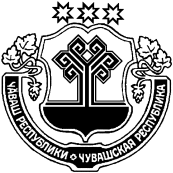 ЧУВАШСКАЯ РЕСПУБЛИКАЙĚПРЕÇ РАЙОНĚН АДМИНИТРАЦИЙЕЙЫШĂНУ           15.10.2018         561№Йěпреç поселокěАДМИНИТРАЦИЯИБРЕИНКОГО РАЙОНА ПОСТАНОВЛЕНИЕ 15 .10.2018   №561поселок ИбресиОб утверждении схемы  расположения земельного участка на территории Кировского сельского поселения Ибресинского района 